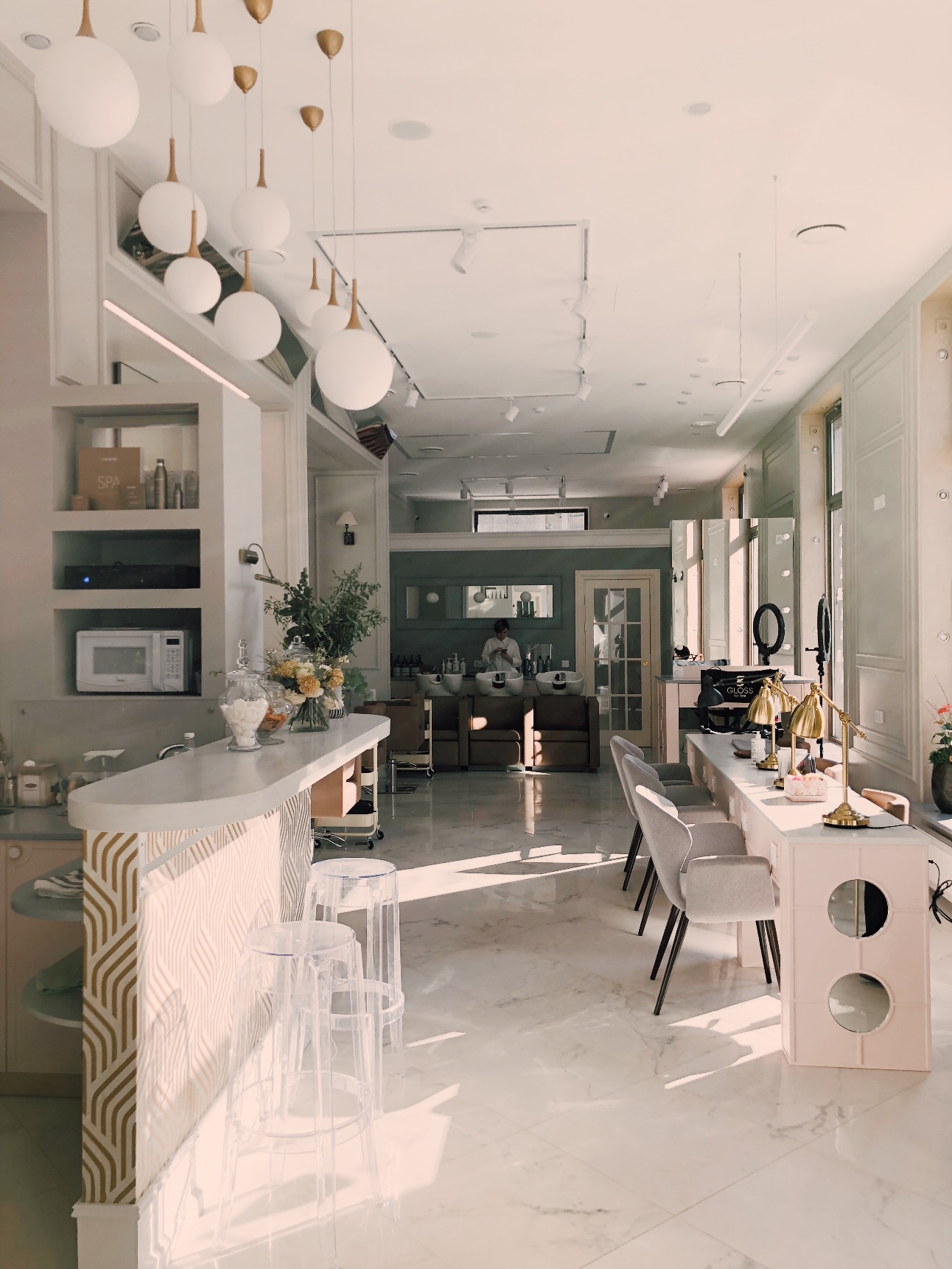 RESUMEN EJECUTIVOTu resumen ejecutivo debe explicar con brevedad el propósito de tu negocio. A pesar de que el resto del plan de negocios hará mención detallada sobre tu marca, este resumen debe brindar una idea concisa y rápida de por qué estás creando tu negocio y qué es lo que hará. Esto se puede lograr en unos cuantos párrafos. Incluso, puedes separar tu información en varias secciones, como las que te mostraremos a continuación.Producto o ServicioAquí puedes explicar los productos o servicios esenciales que ofrecerá tu negocio. A pesar de que otras empresas ya estén ofreciendo los mismos productos o servicios que tú en tu área, debes ser capaz de articular por qué los tuyos son únicos y/o superiores.Clientes PotencialesGeneralmente, los negocios eligen a un sector demográfico en específico que se alinee con su especialidad. Por ejemplo: si estás por abrir un salón de belleza de lujo en una zona metropolitana, entonces tus posibles clientes serán mujeres profesionistas entre un rango de 20 y 50 años de edad.
Propietarios de la Compañía
Los inversionistas tendrán curiosidad sobre quién, o quiénes, están a cargo de tu negocio. Incluye un nombre y una breve semblanza para cada propietario. La semblanza debe incluir detalles que ayuden a mostrar por qué él o ella es la elección perfecta.Esta sección también puede incluir un desglose de información sobre el porcentaje de empresa que le corresponde a cada propietario, cuánto le corresponderá a los inversionistas privados, etc.
Futuro y Proyecciones de la CompañíaMenciona brevemente planes a futuro y puntos de referencia que anticipas para tu negocio.
Financiamiento NecesarioProporcionarás más detalles del financiamiento necesario en la sección financiera, pero en tu resumen ejecutivo explica brevemente qué fondos se necesitan para abrir tu negocio. Si utilizarás tu plan de negocios como documentación extra para aplicar a un préstamo, una explicación rápida sobre el propósito del préstamo y el cómo lo usarás será muy útil.DESCRIPCIÓN DE LA COMPAÑÍA

MisiónAquí debes explicar, en una o dos oraciones, cuál es la misión de tu empresa. Por ejemplo:“Inspirar y nutrir al espíritu humano —una persona, una taza y un vecindario a la vez.” — StarbucksFilosofía de la CompañíaLa filosofía de tu compañía es una declaración, o serie de declaraciones, que ilustran los valores que la guían. Por ejemplo, la filosofía de Google es:Enfócate en el usuario y lo demás vendrá.Es mejor hacer una cosa muy, muy bien hecha.Rápido es mejor que lento.La democracia funciona en el Internet.No necesitas estar en tu escritorio para necesitar una respuesta.Puedes generar dinero sin hacer el mal.Siempre hay más información allá fuera.La necesidad por la información sobrepasa fronteras.Puedes ser serio sin usar un traje.Estupendo no es lo suficientemente bueno.
Objetivos y Metas de la CompañíaEnlista tus metas y objetivos primordiales. Estos pueden incluir objetivos de ingresos anuales, cierto número de clientes, etc. Incluye todo tipo de número que pueda ayudarte más adelante como una métrica de tu éxito.

Fundadores, Historia de Formación y Entidad LegalComparte información sobre los fundadores de la compañía, incluyendo su trayectoria profesional. También puedes escribir una breve historia de cómo se formó el negocio, si es que ya está en operación, o qué lo llevó a formarse.Para cuando hayas escrito tu plan de negocios, ya debiste de haber creado una entidad legal para tu compañía. Explica si esto es una Sociedad, Asociación, Corporación o Compañía de Responsabilidad Limitada (LLC), entre otros, e incluye información adicional como el nombre legal.Si tu compañía ya ha generado ganancias, incluye un breve reporte de éstas por trimestre.
Mercado ObjetivoPuede que tu negocio sea atractivo para un amplio rango de personas, pero aún así necesitas definir un mercado objetivo. Es decir, un grupo de personas potenciales a estar interesadas en tu producto o servicio a partir de su edad, intereses, ocupaciones, etc. El definir a tu mercado objetivo te ayudará a desarrollar fuertes estrategias de marketing que maximicen tu presupuesto.
CompetidoresDescribe a tus competidores tanto en términos generales, como específicos. Primero, explica qué clase de negocios estarán en competencia directa con el tuyo. Luego, toma nota de cualquier otra compañía en tu región que llegue a competir por la atención de tus clientes.Finalmente, describe la ventaja competitiva de tu negocio y cómo planeas sostener esta ventaja sobre la competencia.
Logros a la fechaÉsta es tu oportunidad de enlistar los logros y éxitos de tu empresa, como romper récords de ventas, premios de negocios, adquisiciones importantes, entre otros. Estos pueden ser listados en viñetas y te ayudarán a convencer a tus inversionistas.
PRODUCTOS Y SERVICIOS
Producto o Servicio PrincipalUtiliza varios párrafos para explicar tu producto o servicio. Esta explicación debe incluir el porqué tu negocio está cualificado para hacer esta oferta en el mercado. Puedes hablar en términos generales, y hasta definir la manera en que tu producto o servicio llegará a las manos de tus clientes.
PrecioEsboza tu estructura de precios al enlistar el precio de cada servicio y producto. También incluye la explicación de tu modelo de precio al definir la diferencia entre tus costos y tu precio de margen.PLAN DE MARKETING
Investigación de Mercado ObjetivoYa sea que hayas contratado a un consultor para que realice el estudio de mercado por ti, o lo estés haciendo tú, aquí deberás de resumir tus hallazgos. Incluye estadísticas relevantes que ayuden a aclarar aún más la necesidad de impulsar un negocio como el tuyo.
Análisis FODAEstrategia de MarketingResume tu estrategia de marketing diciendo algo como “Los elementos de nuestra estrategia de marketing son: (1) Construir relaciones con otros negocios, (2)…”.Puedes profundizar en algunas partes, pero es importante comunicar tu estrategia en términos generales en esta sección.
Canales de Marketing A UtilizarEs importante definir qué canales de comunicación utilizará tu empresa para conectar con clientes potenciales. Un canal de marketing es un medio que te permitirá presentar tu producto o servicio a más personas, con la finalidad de que conozcan a tu marca. Algunos posibles canales de marketing son:Redes sociales (Twitter, Facebook, Instagram, etc.)Sitio Web de la CompañíaMarketing por Correo ElectrónicoSEO (Search Engine Optimization)Publicidad de Pago-Por-Clic
Presupuesto de MarketingAquí puedes declarar el total en dólares de tu presupuesto para tu estrategia de marketing durante tu primer año. También puedes compartir una hoja de cálculo que desglose cómo se dividirá el dinero.PLAN OPERACIONAL
Requisitos del LocalRequisitos Legales y Contables
Requisitos de PersonalHaz una lista de todos los empleados que necesitarás contratar para que opere tu negocio a la perfección, incluyendo gerentes.
Manejo de InventarioExplica cómo manejarás tu inventario, ya sea que planees utilizar un método manual o un software. Esta sección puede incluir detalles sobre la frecuencia en que entran las órdenes, cómo planeas mover el inventario viejo, y pólizas para la documentación de inventario.No necesitarás incluir mucha información si lo que ofrece tu negocio es un servicio en vez de un producto.Necesidades Tecnológicas y de EquipamientoDistribución y LogísticaIncluye esta sección si ofreces productos que se necesitarán enviar a tiendas minoristas, o directamente a clientes. Deberías de contestar preguntas como:¿Venderás a mayoreo? ¿Trabajarás exclusivamente con una paquetería o varias?¿Qué tan amplio será tu rango de envío? (local, regional, nacional, internacional)¿Cuánto costará cada envío?
ProveedoresTodo negocio necesita trabajar con proveedores para obtener la materia en bruto de su producto, comprar inventario o equipo nuevo que le permita realizar un servicio.Si has asegurado relaciones con proveedores por medio de contratos, puedes mencionarlos aquí y hasta incluirlos en tu documentación de apoyo si los inversionistas y prestamistas la piden.Pólizas de CréditoTu póliza de crédito definirá los límites de tu compañía con respecto a los pagos que aceptará sobre los productos vendidos o servicios ofrecidos. Dicho de otra manera, la póliza estipulará cuánto tiempo tienen tus clientes para pagar antes de que les cobres intereses, y de qué taza serán éstos.
ADMINISTRACIÓN
Fundadores y Equipo EjecutivoEnlista a los fundadores de tu negocio y ofrece una pequeña semblanza para cada uno. También deberías de incluir una lista de las personas en tu equipo ejecutivo. Puedes visualizar a tu equipo ejecutivo utilizando un diagrama como el de a continuación. Los títulos y la organización de la jerarquía puede modificarse para reflejar la estructura de tu negocio.
Dueños y AccionistasSi aún no lo has hecho, enlista a todos los dueños del negocio al igual que los accionistas actuales, incluyendo qué porcentaje de la compañía le corresponde a cada uno.
Junta DirectivaSi tu compañía ha formado una Junta Directiva, enlista sus nombres y títulos correspondientes.

AdministraciónTu equipo ejecutivo supervisa las operaciones de tu compañía, pero sus subordinados están encargados de las tareas del día a día, así como el manejo y administración de los empleados.Haz una lista con los nombres y títulos correspondientes de tus gerentes. Si es posible, incluye una breve descripción de qué será su rol y por qué están calificados.Si aún no has contratado a gerentes, entonces describe al tipo de personas que estás buscando y qué tipo de roles necesitas.
Asesores y ConsultoresMuchas empresas, en sus primeros años, contratan a asesores y consultores para que les ayuden a entrar al mercado de manera exitosa. Si tu compañía está trabajando con un asesor o consultor, asegúrate de mencionarlo y por qué se le ha contratado. La experiencia profesional de un tercero indica a los inversores que estás actuando con la debida diligencia y planificando cuidadosamente para alcanzar tus objetivos.PLAN FINANCIERO
Hoja de Balance ActualUna hoja de balance enlista todas los activos y las responsabilidades actuales de una empresa.Utiliza nuestra plantilla de balance para crear tu propio balance.Proyecciones Financieras a 12 MesesNo hay manera de saber con certeza en dónde se encontrará tu negocio dentro de 12 meses, pero puedes realizar algunas proyecciones financieras con base en un par de supuestos. Esto se hace utilizando una Forma Pro Beneficio y una Declaración de Pérdida. Esto es lo mismo que una Ganancia regular y una Declaración de Pérdida, con la excepción de que es una proyección, en vez de un análisis de un periodo fiscal anterior.Utiliza nuestra plantilla de Cuenta de Pérdidas y Ganancias Proforma para crear una hoja de cálculo que detalle tus proyecciones financieras.
Presupuesto de Flujo de EfectivoUna hoja de cálculo que esboce tu presupuesto de flujo de efectivo te ayudará a establecer límites razonables de gastos.Utiliza nuestra plantilla de presupuesto de tesorería para empezar.
Análisis de Gastos CubiertosUn análisis de gastos cubiertos utiliza una fórmula sencilla para revelar en qué punto tu negocio cubrirá todos sus gastos y, por resultado, tendrá una ganancia neta o pérdida de $0USD.
Financiamiento NecesarioEn orden para resumir el financiamiento que necesitas, para lo que se necesita, y cómo se utilizará, deberás tener una Declaración de Recursos y Usos. Esta declaración enlista la cantidad total de dólares para cada categoría en tu presupuesto y recursos correspondientes para esos valores en dólares.Utiliza nuestra plantilla para crear tu propia declaración de fuentes y usos.APÉNDICESSi es necesario, puede incluirse información adicional en este apartado, como documentos que verifiquen la información proporcionada en el plan de negocios, o notas adicionales sobre alguna de las secciones anteriores.FortalezasDebilidadesOportunidadesAmenazasPies CuadradosUbicación (urbana, suburbio, industrial)Cajones de EstacionamientoAire AcondicionadoTipo de ZonaOtras CaracterísticasDescripción del ObjetoPrecioTotal$